Lịch làm việc thay cho thông báo, thư mời và có thể thay đổi khi có chương trình đột xuất của UBND tỉnh và chỉ đạo của Ban Giám đốc Sở. Các phòng, đơn vị phối hợp với Văn phòng thực hiện thủ tục đảm bảo thực hiện tốt công tác phòng chống dịch Covid-19 theo chỉ đạo của Trung ương và của tỉnh khi tổ chức và tham gia các cuộc họp, hội nghị.CCVC làm việc tại cơ quan và trực tuyến tại nhà tỷ lệ 30:70 theo danh sách đã phân bổ. Các cuộc họp/làm việc trực tuyến được thực hiện trên phần mềm ứng dụng Teams sẽ được mở trước thời gian họp 15 phút; Lãnh đạo các phòng, đvtt tổng hợp các báo cáo nhanh của CCVC hàng tuần theo quy định.Toàn thể CCVC và NLĐ đăng ký lịch làm việc trên phần mềm theo tài khoản của phòng, đơn vị (không sử dụng tài khoản cá nhân) ghi rỏ thời gian làm việc; đính kèm file thư mời hoặc văn bản, kế hoạch và báo lại Văn phòng để cập nhật, bổ sung lịch phục vụ công tác quản lý điều hành của BGĐ Sở; CCVC và NLĐ không đăng ký lịch công tác thì làm việc tại cơ quan/tại nhà./.Thứ Hai 19/07/2021Thứ Hai 19/07/2021Sáng- 7:00: Họp giao ban về tình hình phòng chống dịch Covid-19 trên địa bàn tỉnhChủ trì: Thường trực Tỉnh ủy.     Thành phần: Giám đốc Sở - Nguyễn Thanh ToànĐịa điểm: phòng họp khách sạn Becamex- 8:30: Họp Tiểu ban Phòng, chống dịch bệnh Covid-19 tại các doanh nghiệp trên địa bàn tỉnh Bình DươngChủ trì: Phó Chủ tịch – Mai Hùng DũngThành phần: Giám đốc Sở - Nguyễn Thanh ToànĐịa điểm: Trung tâm Hội nghị và Triển lãmChiều- 13:30: Họp Hội ý Ban Giám đốc Sở tuần 30/2021 (trực tuyến theo 3 phương án) Chủ trì: Giám đốc Sở - Nguyễn Thanh Toàn.Thành phần: các PGĐ Sở, trưởng, phó các phòng, đvtt; KTT, ĐD BCH các Đoàn thểĐịa điểm: phòng họp VP2. SCT (theo 3 phương án) Chuẩn bị nội dung: VP Chuẩn bị thiết bị kỹ thuật: CV IT chuẩn bị phòng họp- 17:00: Họp giao ban về tình hình phòng chống dịch Covid-19 trên địa bàn tỉnhChủ trì: Thường trực Tỉnh ủy.     Thành phần: Giám đốc Sở - Nguyễn Thanh ToànĐịa điểm: phòng họp khách sạn BecamexThứ Ba 20/07/2021Thứ Ba 20/07/2021Sáng- 7:00: Họp giao ban về tình hình phòng chống dịch Covid-19 trên địa bàn tỉnhChủ trì: Thường trực Tỉnh ủy.     Thành phần: Giám đốc Sở - Nguyễn Thanh ToànĐịa điểm: phòng họp khách sạn Becamex- 8:00: Kiểm tra công tác cải cách hành chính năm 2021 – Phòng Quản lý Thương mại  .Chủ trì: TP QLNL - Phan Hồng Việt.     Thành phần: CTT, PCTT; PCVP – Công Danh; các CV: Quế Trâm, Huỳnh Trọng; Anh Ngọc, Long Quân, Lãnh đạo, công chức P QLTM Địa điểm: phòng họp A. SCTChuẩn bị nội dung: P QLTMChiều- 14:00: Họp Ban Tổ chức hội thi trắc nghiệm trực tuyến về an toàn điện và tiết kiệm điện năm 2021 để thống nhất phân công nghiệm vụ từng thành viên, thể lệ, bộ câu hỏi Hội thi (trực tuyến)Chủ trì: Giám đốc Sở - Nguyễn Thanh Toàn.Thành phần: Thành viên Ban Tổ chức Hội thi theo Quyết định số 71/QĐ-SCTĐịa điểm: Phòng họp A. SCTChuẩn bị nội dung: P QLNLChuẩn bị thiết bị kỹ thuật: CV Dương IT chuẩn bị phòng họp- 14:00: Kiểm tra công tác cải cách hành chính năm 2021 – Thanh tra Sở.Chủ trì: PTP QLTM – Trần Thế Phương.     Thành phần: PTP QLNL – Trung Hiếu và các CV: Ngọc Thạch, Việt Vũ, Diệu Hằng, Anh Thư, Lãnh đạo, công chức phòng Thanh tra SởĐịa điểm: phòng họp B. SCTChuẩn bị nội dung: Thanh tra Sở- 17:00: Họp giao ban về tình hình phòng chống dịch Covid-19 trên địa bàn tỉnhChủ trì: Thường trực Tỉnh ủy.     Thành phần: Giám đốc Sở - Nguyễn Thanh ToànĐịa điểm: phòng họp khách sạn BecamexThứ Tư 21/07/2021Thứ Tư 21/07/2021Sáng- 7:00: Họp giao ban về tình hình phòng chống dịch Covid-19 trên địa bàn tỉnhChủ trì: Thường trực Tỉnh ủy.     Thành phần: Giám đốc Sở - Nguyễn Thanh ToànĐịa điểm: phòng họp khách sạn Becamex- 8:00: Kiểm tra công tác cải cách hành chính năm 2021 – Văn phòng Sở  (1 ngày).Chủ trì: Chánh Thanh tra – Trương Thanh Nhàn      Thành phần: TP QLNL - Phan Hồng Việt, PCTT; các CV: Hồng Tú; Đại Dương ; Quốc Cường Anh Ngọc, Long Quân, Hoàng Đạt Lãnh đạo, công chức VP Địa điểm: phòng họp A. SCTChuẩn bị nội dung: Văn phòng Sở  Chiều- 17:00: Họp giao ban về tình hình phòng chống dịch Covid-19 trên địa bàn tỉnhChủ trì: Thường trực Tỉnh ủy.     Thành phần: Giám đốc Sở - Nguyễn Thanh ToànĐịa điểm: phòng họp khách sạn BecamexThứ Năm 22/07/2021Thứ Năm 22/07/2021Sáng- 7:30: TIẾP CÔNG DÂN ĐỊNH KỲ (cả ngày).Chủ trì: Ban Giám đốc Sở Thành phần: Chánh Thanh tra – Trương Thanh NhànĐịa điểm: Phòng tiếp dân. SCT (phòng họp D)- 7:00: Họp giao ban về tình hình phòng chống dịch Covid-19 trên địa bàn tỉnhChủ trì: Thường trực Tỉnh ủy.     Thành phần: Giám đốc Sở - Nguyễn Thanh ToànĐịa điểm: phòng họp khách sạn BecamexChiều- 13:30: TIẾP CÔNG DÂN ĐỊNH KỲ (cả ngày).Chủ trì: Giám đốc Sở - Nguyễn Thanh ToànThành phần: Chánh Thanh tra – Trương Thanh NhànĐịa điểm: Phòng tiếp dân. SCT (phòng họp D)- 17:00: Họp giao ban về tình hình phòng chống dịch Covid-19 trên địa bàn tỉnhChủ trì: Thường trực Tỉnh ủy.     Thành phần: Giám đốc Sở - Nguyễn Thanh ToànĐịa điểm: phòng họp khách sạn Becamex - 14:00: Họp Hội ý BGĐ TTXTĐT (trực tuyến).Chủ trì: GĐ TT – Phạm Thanh Dũng.Mời dự:  PGĐ Phan T Khánh DuyênThành phần: PGĐ TT - Thúy Hằng; Trưởng, phó các PCM thuộc TT; Kế toán; CV Hồng Phúc. Địa điểm: Phòng họp 2 -TTXTĐTChuẩn bị nội dung: TTXTThứ Sáu 23/07/2021Thứ Sáu 23/07/2021Sáng- 7:00: Họp giao ban về tình hình phòng chống dịch Covid-19 trên địa bàn tỉnhChủ trì: Thường trực Tỉnh ủy.     Thành phần: Giám đốc Sở - Nguyễn Thanh ToànĐịa điểm: phòng họp khách sạn Becamex- 8:00: Họp xem xét, đánh giá quản lý chất lượng của Lãnh đạo SởChủ trì: Giám đốc Sở - Nguyễn Thanh Toàn.     Thành phần: Ban chỉ đạo hệ thống QLCL và thư ký ISO Địa điểm: phòng họp A. SCTChuẩn bị nội dung: VPChiều- 17:00: Họp giao ban về tình hình phòng chống dịch Covid-19 trên địa bàn tỉnhChủ trì: Thường trực Tỉnh ủy.     Thành phần: Giám đốc Sở - Nguyễn Thanh ToànĐịa điểm: phòng họp khách sạn Becamex Thứ Bảy 24/07/2021Thứ Bảy 24/07/2021Sáng- 7:00: Họp giao ban về tình hình phòng chống dịch Covid-19 trên địa bàn tỉnhChủ trì: Thường trực Tỉnh ủy.     Thành phần: Giám đốc Sở - Nguyễn Thanh ToànĐịa điểm: phòng họp khách sạn BecamexChiều- 17:00: Họp giao ban về tình hình phòng chống dịch Covid-19 trên địa bàn tỉnhChủ trì: Thường trực Tỉnh ủy.     Thành phần: Giám đốc Sở - Nguyễn Thanh ToànĐịa điểm: phòng họp khách sạn Becamex Chủ nhật 25/07/2021Chủ nhật 25/07/2021Sáng- 7:00: Họp giao ban về tình hình phòng chống dịch Covid-19 trên địa bàn tỉnhChủ trì: Thường trực Tỉnh ủy.     Thành phần: Giám đốc Sở - Nguyễn Thanh ToànĐịa điểm: phòng họp khách sạn BecamexChiều- 17:00: Họp giao ban về tình hình phòng chống dịch Covid-19 trên địa bàn tỉnhChủ trì: Thường trực Tỉnh ủy.     Thành phần: Giám đốc Sở - Nguyễn Thanh ToànĐịa điểm: phòng họp khách sạn Becamex Nơi nhận:- VP UBND tỉnh (b/c);- Ban Giám đốc;- Các phòng, đơn vị trực thuộc;- Báo, Đài PTTH Bình Dương;- Wesite Sở;- Lưu: VT, VP, “pdf”TL. GIÁM ĐỐCCHÁNH VĂN PHÒNG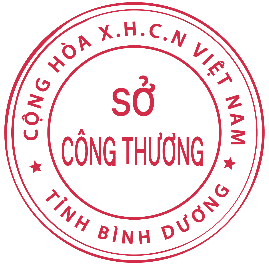 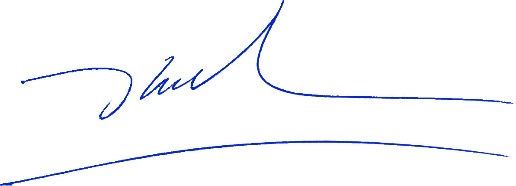  Đoàn Kim Bình